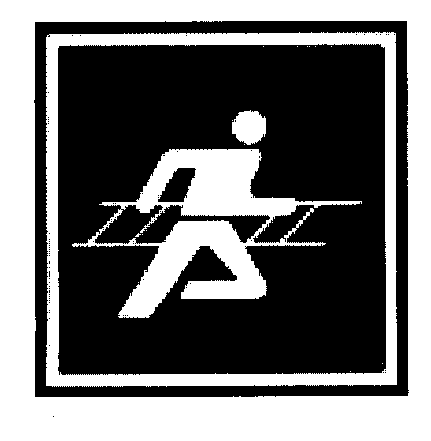 XXIV Чемпионат МЧС России и Первенство России                                             по пожарно-прикладному спортуВид соревнований: 	Штурмовая лестница – 2 этаж – учебная башня, юноши средняя группаМесто проведения: 	г. Челябинск, стадион "Метар"                                                               Дата проведения: 	14 июля 2015 года                                                                         Хронометраж: 	электронный, система "Стриж-М", свидетельство о проверке №15065	от 18.06.2014 г.Покрытие дорожек: 	арман                                                                                     Погодные условия: 	Погодные условия: 20 0C, облачно; ветер: Юго-западный; 7-12 м/сРЕЗУЛЬТАТЫ ФИНАЛЬНОГО ЗАБЕГАПРОТОКОЛ ЛИЧНЫХ РЕЗУЛЬТАТОВМестоФамилия  ИмяГодрождКомандаРезультатРазрядРазрядМестоФамилия  ИмяГодрождКомандаРезультатбылустан1Корольков Евгений1999Самарская область7.23I юн.I юн.2Буданов Вячеслав1999Московская область7.53I юн.I юн.3Стриев Денис1999Л.Оренбургская область7.56I юн.I юн.4Сорокин Никита1999Саратовская область8.67II юн.5Сухоруков Артём1999Московская область11.16I юн.МестоФамилия  ИмяГодрождКомандаРезультатыРезультатыРезультатыРезультатыРазрядРазрядМестоФамилия  ИмяГодрождКоманда1-й2-йлучш.очкибылустан1Сухоруков Артём1999Московская область7.567.417.411385I юн.I юн.2Корольков Евгений1999Самарская область7.607.437.431373I юн.I юн.3Сорокин Никита1999Саратовская область7.458.837.451361II юн.4Стриев Денис1999Л.Оренбургская область7.508.137.501331I юн.I юн.5Буданов Вячеслав1999Московская область7.647.517.511325I юн.I юн.6Бырдин Святослав1999Московская область8.957.517.511325I юн.I юн.7Гончаренко Андрей1999Саратовская область10.977.547.541308II юн.8Ефименко Денис1999Ростовская область7.987.557.551302I юн.9Гребенщиков Дмитрий1999Ульяновская область7.577.567.561296I юн.I юн.10Орлов Вячеслав1999Ставропольский край7.5710.807.571290I юн.I юн.11Попов Эдуард1999Пермский край7.697.597.591279I юн.I юн.12Баязитов Айдар2000Республика Татарстан7.598.897.591279I юн.I юн.13Корнеев Иван1999Челябинская область7.620.007.621262I юн.I юн.14Мингазов Ильяс1999Республика Татарстан8.817.637.631256I юн.I юн.15Маркин Вячеслав1999Республика Башкортостан7.630.007.631256I юн.I юн.16Редозубов Эдуард1999ХМАО9.257.697.691224I юн.I юн.17Соловков Илья1999Нижегородская область11.777.707.701218I юн.I юн.18Жидков Александр1999Самарская область7.700.007.701218I юн.I юн.19Семёнов Дмитрий2000г.Санкт-Петербург8.687.717.711213II юн.20Баранов Виталий1999Приморский край7.817.737.731202I юн.I юн.21Чуприн Вадим2000Нижегородская область7.797.927.791171I юн.I юн.Главный секретарь соревнованийсудья всероссийской  категорииД.И. Мякишев  22Меркулов Дмитрий1999Ростовская область7.808.167.801166I юн.23Морозов Никита1999Республика Башкортостан7.867.817.811161I юн.I юн.24Пантин Кирилл1999г.Санкт-Петербург7.810.007.811161II юн.25Гимаев Александр1999Пермский край0.007.837.831150I юн.I юн.26Билоус Сергей2000ЯНАО7.8411.147.841145I юн.I юн.27Кутько Алексей2000Ростовская область0.007.847.841145I юн.28Могайских Алексей1999Приморский край8.127.857.851140I юн.I юн.29Кузнецов Александр1999Нижегородская область7.868.197.861135I юн.I юн.30Вотяков Максим1999Пермский край8.057.897.891121I юн.I юн.31Дрожецкий Игорь1999Омская область9.047.927.921106I юн.I юн.32Зубов Александр1999Л.ЯНАО7.938.607.931101I юн.I юн.33Волосунов Никита2000ЯНАО7.9610.037.961087I юн.I юн.34Ляхов Алексей1999Свердловская область7.970.007.971082III юн.35Колмаков Дмитрий1999Омская область7.989.697.981077I юн.I юн.36Ахматов Евгений2000Челябинская область8.038.168.031054I юн.I юн.37Жигайлов Виктор2000Ставропольский край8.039.498.031054I юн.I юн.38Заплатин Рустам1999Челябинская область8.148.058.051045I юн.I юн.39Горбулёв Вячеслав2000Свердловская область8.078.898.071036I юн.I юн.40Айнутдинов Альберт1999ХМАО8.508.108.101022I юн.I юн.41Мороков Александр1999Республика Коми8.120.008.121013I юн.I юн.42Скалкин Павел1999Ульяновская область8.310.008.31933I юн.I юн.43Иванилов Виктор1999Л.Смоленская область8.339.078.33925I юн.I юн.44Бабкин Евгений1999Свердловская область8.518.428.42890I юн.I юн.45Баязитов Хайдар2000Республика Татарстан9.618.448.44882I юн.I юн.46Бондарев Данил1999Приморский край11.648.478.47871I юн.I юн.47Елисеев Роман2000Л.Челябинская область11.698.538.53849I юн.I юн.48Шемерганов Артём2000Омская область8.619.038.61820I юн.I юн.49Газарян Армен2000Самарская область11.518.758.75773I юн.I юн.50Игнатьев Никита1999ХМАО8.870.008.87734I юн.II юн.51Перетягин Дмитрий1999Л.Кировская область9.110.009.11664I юн.II юн.52Михеев Максим1999Саратовская область9.340.009.34603III юн.53Фоменков Никита1999Ульяновская область9.429.859.42584I юн.II юн.54Хотиловский Максим2000Республика Коми10.229.719.71519I юн.II юн.55Сливин Роман2000г.Санкт-Петербург9.8410.099.84492III юн.56Макаров Владислав1999Республика Коми0.009.969.96469I юн.III юн.57Щёголев Иван2000Ставропольский край9.9910.429.99464I юн.III юн.58Бородин Олег1999ЯНАО10.5011.2510.50381I юн.III юн.59Корнилов Антон1999Л.Республика Чувашия14.3311.1811.1829760Кнутов Алексей1999Республика Башкортостан0.000.000.000I юн.Главный судья соревнований      судья международной  категорииА.П. Калинин  Главный секретарь соревнованийсудья всероссийской  категорииД.И. Мякишев  Старший судья  по виду  судья всероссийской  категорииВ.С. ФилипповСтартёрсудья международной  категорииВ.В. СлукинСтарший судья-секундометрист  судья I категории                                                      С.С. Костенко